PRÁCTICA PROFESIONALPROCEDIMIENTO PRÁCTICAS PROFESIONALESPASOS1. CARTA DE PRESENTACIÓN UFPS (PLAN DE ESTUDIOS, OPCIONAL)2. CARTA DE ACEPTACIÓN (ENTIDAD)3. FORMALIZAR CONVENIO UFPS – ENTIDADSi existe convenio:		 Fotocopia convenioSi NO existe convenio: 	- Cámara de Comercio- RUT- Cédula representante legal- Acta de posesión del representante legal (Entidad pública)- Cédula encargado de supervisar al estudiante4. TRAMITE ARL UFPS (DE ACUERDO AL TIPO DE CONVENIO)Fotocopia de cédulaCertificado EPS o ARS (no FOSYGA)Carnet actualizado Datos: Dirección de residencia, Teléfono, Correo electrónico 5. TRAMITE DOCUMENTOS:Formato  aprobación actividades Formato de inscripción práctica (estudiante y Director de la práctica).6. CALIFICACIÓNNota 1: Plan de Trabajo + Primer Informe de avance + Formato evaluación director de práctica.Nota 2: Segundo Informe de avance + Formato evaluación director de práctica.Nota 3: Normas APA + Formato evaluación director de práctica + Visita Industrial + Puntualidad en entrega.Nota 4: Informe final + Articulo + Sustentación +Presentación (Diapositivas). PRESENTACION DE LA ASIGNATURA PRÁCTICA PROFESIONAL.ASIGNATURA: Práctica Profesional.CODIGO: 	1651001PREREQUISITO: Noveno Semestre.INTENSIDAD HORARIA: 	480 Horas mínimas para el programa 1651. 1 OBJETIVOS.La práctica profesional pretende que el estudiante aplique su saber, ejercite sus habilidades y desarrolle competencias al servicio de la empresa, la industria y el país. Los estudiantes deben demostrar su capacidad para enfrentar, analizar, elaborar y proponer alternativas para la gestión o solución a un problema ambiental determinado.1. 2. TITULO DE LAS UNIDADES.UNIDAD 1. Programación de actividades a desempeñar con las políticas de la empresa o entidad.UNIDAD 2.  Realización de tareas programas.UNIDAD 3. Presentación de cuatro (4) informes técnicos ante el tutor, avalados debidamente por la empresa o entidadINSCRIPCIÓN DE PRÁCTICA PROFESIONALINFORMACIÓN  SOBRE  EL ESTUDIANTE.Nombre del estudiante: _________________________________________   C. C. No. ____________________________   Código.___________________   Edad_______    Sexo___________Fecha de inscripciónEstado Civil: ____________________________Dirección de residencia: _________________________________________________     Teléfono fijo__________________________ Celular No:_______________________Correo electrónico: ______________________________________________________II.      INFORMACIÓN  ACADÉMICA DEL ESTUDIANTE.Promedio ponderado acumulado_________________________Número de créditos Aprobados:___________________________INFORMACION SOBRE LA EMPRESA (Diligenciar por la empresa o en su caso por el director asignado)Nombre de la Empresa:___________________________________________________Actividad de la Empresa__________________________________________________Representante Legal______________________________________________________Cargo del representante___________________________________________________Correo electrónico: ______________________________________________________Dirección: _____________________________________________________________Ciudad: ____________________________________Teléfono: ___________________________________Fax: _______________________________________ DIRECTOR DE PRÁCTICA EMPRESAInformación PersonalNombre Completo:____________________________________________________No de Cédula:________________________________________________________Título Profesional:____________________________________________________Título de postgrado:___________________________________________________Egresado de:_______________________________ Tarjeta Profesional No:______________________No de Celular: _____________________________E-Mail:___________________________________Información Laboral.Experiencia laboral (Últimos 2 años):____________________________________________________________________________________________________________________________________________________Cargo Actual:____________________________________________________________________________________________________________________________________________________Tiempo de Vinculación:__________________________________________________INFORMACION DE LA PRACTICA PROFESIONALÁrea de Trabajo: _____________________________________________________________________Cargo a desempeñar___________________________________________________________Tel: _____________  Extensión: _____ Fax: __________ Celular: _______________Correo electrónico: _______________________________________Fecha de Ingreso del estudiante a la Empresa: __________________________________Fecha prevista de Terminación: ______________________________________________Horario de trabajo del estudiante: A.M: _____________      P.M: _____________TITULO DE LA PRÁCTICA PROFESIONAL_______________________________________________________________________________________________________________________________________________________________________________________________________________________________________Observaciones:___________________________________________________________________________________________________________________________________________________________________________________________________________________________FIRMA ESTUDIANTE	____________________________________________C.C.				 ___________________________________________AnexarCarta de aceptación de la empresa (con membrete, firma y sello).Matricula Académica con reporte de PP.Fotocopia de carnet actualizado.Fotocopia de la Cedula al 150%.ARLFormato aprobación de actividadesConvenio UFPS-EntidadDOCUMENTOS QUE DEBEN ENTREGARSE PARA REGISTRO DE PRÁCTICA PROFESIONAL  DE ING. AMBIENTAL NOTA:Los formatos de dirección de PP e inscripción de PP al igual que la entrega de todos los documentos para firma de convenio se entregan directamente al director del programa o al tutor de PP asignado por el programa.RESUMEN HOJA DE VIDA DIRECTOR DE PRÁCTICA PROFESIONALInformación PersonalNombre Completo:____________________________________________________No de Cédula:________________________________________________________Título Profesional:____________________________________________________Título de postgrado:___________________________________________________Egresado de:_______________________________ Tarjeta Profesional No:______________________No de Celular: _____________________________E-Mail:___________________________________Información LaboralExperiencia laboral (Últimos 2 años):______________________________________________________________________________________________________________________________________________________________________________________________________________________________Empresa y Cargo Actual:____________________________________________________________________________________________________________________________________________________Tiempo de Vinculación:______________________________________________________Información para la UFPS:Acepto ser director del proyecto de grado titulado: _______________________________________________________________________________________________________________________________________________________________________________________________________________________________________________________________________________________________________Modalidad: _______________________________________________________________Firma director: 	_______________________________Cedula No. 		___________________________ FORMATO  DE PRESENTACION DE DOCUMENTOS Y SUSTENTACION DE PRÁCTICA PROFESIONAL Cada informe presentado dentro de la práctica profesional debe desarrollar de forma clara los siguientes numerales, siguiendo las normas APATituloResumen.IntroducciónObjetivos: General y EspecíficosMarco Teórico: Bases Teóricas y ConceptualesMetodología: Diagrama de FlujoCronograma de Actividades por SemanasResultados y DiscusiónConclusionesBibliografíaAnexos (si los enuncia) NOTA: Los Numerales 1, 2, 3, 4, 5, 6, 7 y 10 se deben incluir en el plan de trabajo.Los Numerales  1, 2, 3, 4, 5, 6, 8, 9, 10 y 11 (opcional) se deben incluir para el primero y segundo informe de avance Todos los numerales para el informe final, excepto el numeral 7Nota: En la portada de cada trabajo entregado debe indicar que informe se entrega (Plan de trabajo, Primer informe, Segundo informe, Final). FORMATO  PARA  SUSTENTACION DE PRÁCTICA PROFESIONAL Titulo-Estudiante-Entidad-Director-Asesor IntroducciónObjetivosMetodología (Diagrama)Resultados y DiscusionesConclusiones-RecomendacionesNOTA: Se sugiere para el día de la sustentación del informe final la presencia del Director asignado por la empresa FORMATO EVALUACION PRÁCTICA PROFESIONALPlan de Trabajo: _______ 1er Informe: ________ 2do Informe: __________ Final: _________Semestre Académico: I__    II __     Año: _______Alumno: ________________________________Código:_________Fecha De Evaluación: __________________________________Director práctica empresa: ___________________________________________________ASPECTOS  A EVALUAR2. OBSERVACIONES:_______________________________________________________________________________________________________________________________________________________________________________________________________________________________________Nota: El formato Evaluación práctica profesional para el informe final debe venir debidamente firmado por el Director o Jefe de área y con una carta de la empresa en la cual se manifieste que por parte de la empresa está aprobado el documento final (la carta puede incluir el cumplimiento de las 480 horas). _________________________________Firma Director Práctica ETAPAS DE LA PRÁCTICA PROFESIONALPara el buen desarrollo de la asignatura Práctica Profesional se contemplan las siguientes etapas.5.1 INICIO DE LA PRÁCTICA.Se diligencia y entrega por parte del estudiante el formato inscripción de práctica, según fecha de matrícula académica con los anexos requeridos .La coordinación de práctica entrega carta de inicio de la práctica profesional para la entidad y anexos.  5.2 DESARROLLO DE LA PRÁCTICA.Las etapas a seguir son las siguientes:Envió de plan de trabajo por parte del estudiante según periodo establecido.Tramite del plan de trabajo, nombramiento de asesores, informar comité curricular.Carta para la institución con aprobación plan de trabajo, dos avances (primer y segundo informe) e informe final.Recibo de informes de plan de trabajo, dos avances (primer y segundo informe) e informe final.Seguimiento por parte de la coordinadora.Asesoría por parte de los profesores designados.5.4 FINALIZACIÓN DE LA PRÁCTICA.Las etapas a seguir son las siguientes:Entrega informe final avalado por la empresa y otros documentos: Formatos de evaluación del Director.Constancias de la entidad o la empresa sobre:Culminación de la práctica en la cual se establezca el cumplimiento de objetivos y las 480h Carta de agradecimiento dirigido a la UFPS por el apoyo de la universidad a la empresa. (Opcional)Autoevaluación del estudiante.Articulo práctica.CD con plan de trabajo e informe final, Informes final bajo norma APA, Presentación de la sustentación y autoevaluación de la práctica.Sustentación de la práctica profesional.FORMATO DE PRESENTACION ARTICULO PRACTICA PROFESIONAL (La guía de presentación del articulo la encuentran en la contraportada de la Revista RESPUESTA de la UFPS o en la Página web www.ufps.edu.co/paginas/respuesta/index.php e ir a indicaciones generales).Título.Autores.Resumen. (250 palabras máximo).Palabras Claves (cuatro a cinco  como máximo).Introducción.Materiales y Métodos.Resultados.Discusión.Conclusiones.BibliografíaNOTA: Máximo: 20 Paginas FORMATO AUTOEVALUACION PRÁCTICA PROFESIONALSEMESTRE ACADEMICO: ________  AÑO: ________Fecha De Entrega: _____________________________Alumno: ________________________________  Código: _________Fecha Inicio: _____________      Fecha Finalización: ___________Nombre De La Empresa: _______________________________________________________Nombre Del Director: ___________________________________________________________Nombre Del Asesor(Es): _______________________________________________________MATRIZ  DOFADesde su práctica que aporte podría bridar al programa (bibliografía, contactos, información equipos, practicas, capacitaciones, otros)____________________________________________________________________________________________________________________________________________________________________________________________________________________________________Observaciones:____________________________________________________________________________________________________________________________________________________________________________________________________________________________________FIRMA DEL ESTUDIANTE: ___________________________________________   Cédula No. ______________________Código No. ______________________ CALENDARIO ENTREGA DE DOCUMENTOS(Por semestre y según calendario académico)Relación de fechas para entrega de documento y el periodo en el cual debe ser entregado al evaluador de la Práctica Profesional para el programa 165Notas ImportantesNota No 1.Se solicita puntualidad en la entrega de los informes, pues van de acuerdo a la fecha de los previos establecidos por calendario académico, y si a la fecha no ha sido entregados, se reportada en el sistema nota de cero punto cero (0.0)Nota No 2Les pido el favor que las cartas de presentación y formatos de evaluación de cada uno de los documentos (plan de trabajo, informe 1, informe 2 y Final) tengan la fecha que se relaciona en el cuadro de arriba. Todo es por manejo de calendario académico.Nota No 3Es necesario que cada trabajo al momento de entregarlo haga referencia a que informe corresponde (Plan de trabajo, 1er Inf, 2d0 Inf o Final) PRESENTACION DEL CD Y ENTREGA DE TRABAJO DE PARCTICA PROFESIONAL Entregar el trabajo en un CD no re-escribible, fiel copia del proyecto, con sus respectivos anexos en formato pdf (protegido)  y en caja plástica para su mayor protección. Sobre plástico  y el CD (este con un sticker cubriéndolo completamente) debe estar marcado a computador con los siguientes datos:Título del trabajoAutores (nombres completos)Director / AsesorNombre de la UniversidadFacultadPrograma Académico (solo en la carátula)AñoEscudo de la Universidad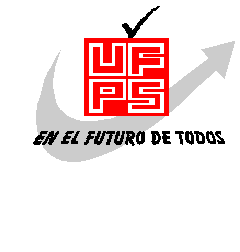 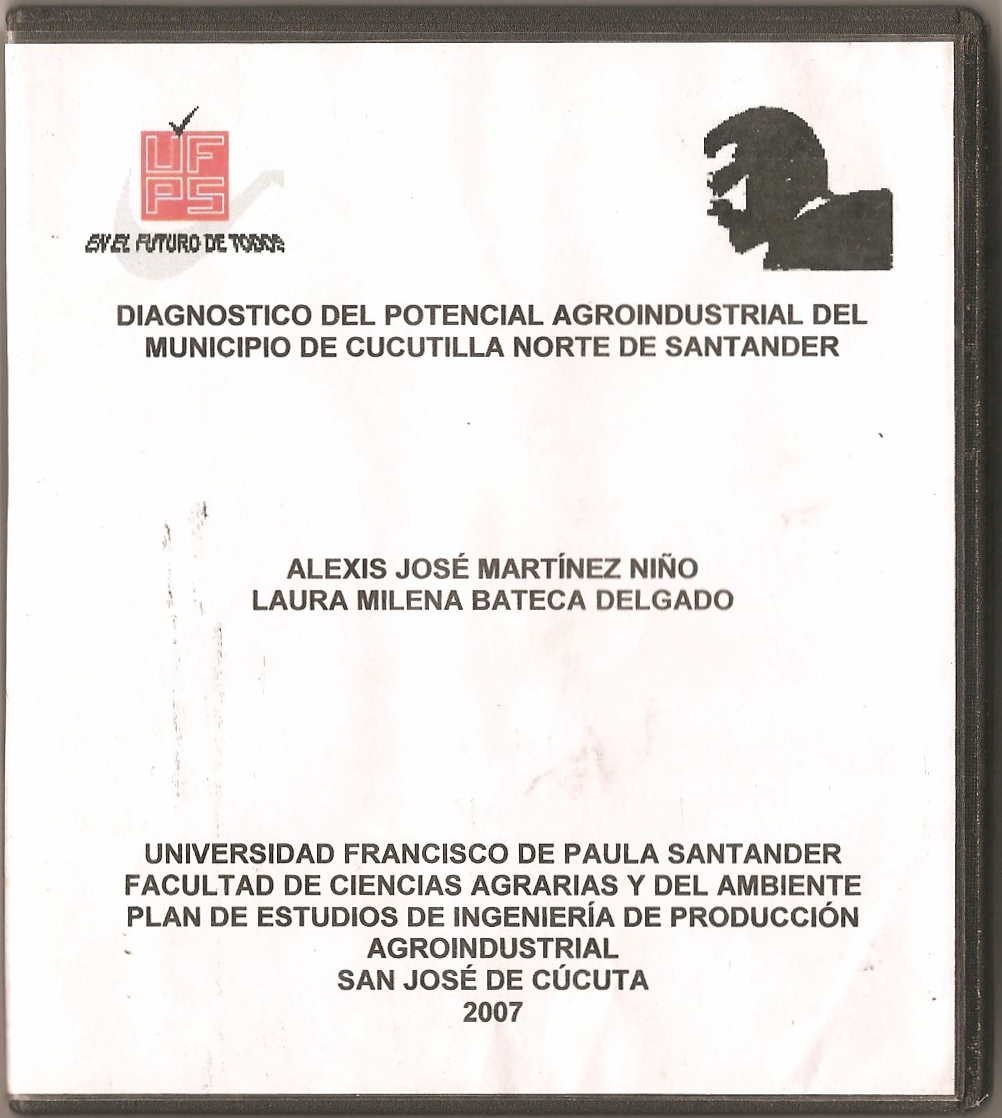 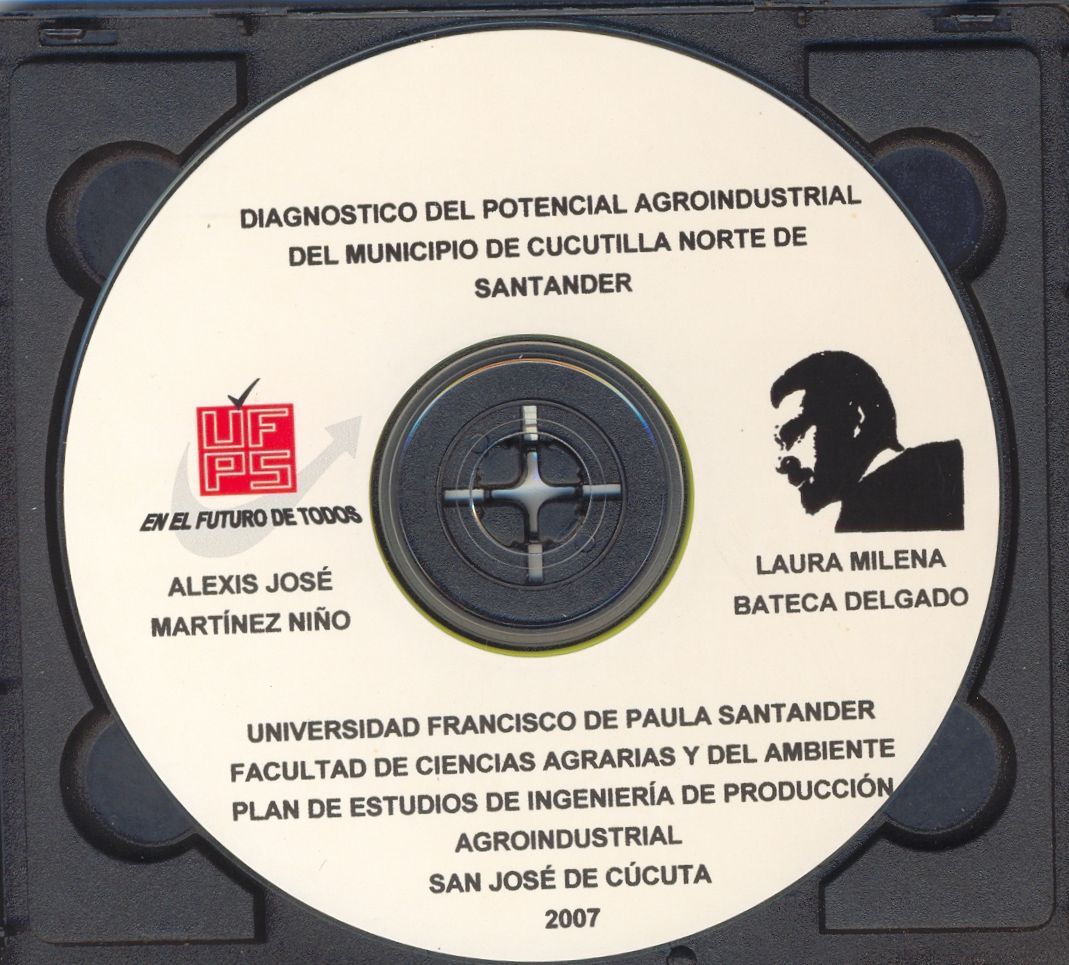 Respecto al contenido del CD para reporte de nota final y definitiva, este debe contener:Informe final bajo norma APA.Presentación de la sustentación.Formato de autoevaluación de la práctica. Formato de evaluación del informe final.Carta de aprobación del informe finalCarta de la empresa en la cual informen sobre la terminación de la práctica profesional cumpliendo las horas totalesCarta de la empresa en al cual exprese sus agradecimientos por el apoyo de la UFPS a esta.Artículo científico o comunicación corta o comunicación técnica.NOTA:Todos los documentos que aquí se piden deben ser entregados de manera personal a tutor de la asignatura y dentro de las fechas programadas guardados en bolsa de manila debidamente marcada.No.Documentos1.Reporte de Matricula Automática con PP2.Carta de la empresa (con membrete, firma y sello) en la cual manifiesta su total apoyo.3.Fotocopia del carnet actualizadoFotocopia de la cedula ampliada 150%4.Diligenciar formato de Inscripción de PP.5.Diligenciar formato de director de PP asignado por la empresa.6.Convenio UFPS-Entidad.7.Formato aprobación de actividades8.ARLInstrucciones: Señor Director de práctica, evalúe marcando con una X, el número que indique los logros alcanzados para cada uno de los ítems de acuerdo con la siguientes escala:Muy deficiente: 1         Deficiente: 2             Aceptable: 3       Bueno: 4         Excelente: 5ASPECTOINDICADORES EVALUACIONVALORACION (1.0 a 5.0)VALORACION (1.0 a 5.0)VALORACION (1.0 a 5.0)VALORACION (1.0 a 5.0)VALORACION (1.0 a 5.0)ASPECTOINDICADORES EVALUACION12345CONOCIMIENTOS1. Presenta dominio de los temasCONOCIMIENTOS2. Da respuestas acertadas, claras y oportunas a las preguntasCONOCIMIENTOS3. Domina y adapta los contenidos curriculares a las situaciones problemáticas de la vida.CONOCIMIENTOS4. usa terminología - vocabulario científico.CONOCIMIENTOS5.  Capacidad investigativa.CONOCIMIENTOS6.  Creatividad desarrollada.DESEMPEÑO PROFESIONAL1.  Planea las actividades de la prácticaDESEMPEÑO PROFESIONAL2.  Asiste  puntualmente  y con regularidad a la prácticaDESEMPEÑO PROFESIONAL3.  Es responsable ante su trabajo en la practicaDESEMPEÑO PROFESIONAL4.  Demuestra seguridad en su trabajoDESEMPEÑO PROFESIONAL5. Suele aceptar con agrado las indicaciones y las orientaciones del Director de la práctica.DESEMPEÑO PROFESIONAL6. Aplicación de principios administrativos.DESEMPEÑO PROFESIONAL7.  Toma de decisiones oportunamente.INTEGRACION Y/O RELACIONES PERSONALES1.  Se  muestra sociable y comunicativo con los demásINTEGRACION Y/O RELACIONES PERSONALES2.  Respeta y cumple las normas de la EntidadINTEGRACION Y/O RELACIONES PERSONALES3. Mantiene buenas relaciones laborales  con sus compañeros de trabajoINTEGRACION Y/O RELACIONES PERSONALES4. Propone, organiza y ejecuta actividades para el mejoramiento de la EntidadINTERNASEXTERNASFORTALEZASDEBILIDADESINTERNASEXTERNASINTERNASEXTERNASAMENAZASOPORTUNIDADESINTERNASEXTERNASESTRATEGIASDocumentoHoras laboradasSemanas laboradas(40 h/sem)Fechas de EntregaPlan de Trabajo20 hrs.2Primer Informe120 hrs.6Segundo Informe120 hrs.11Informe Final120 hrs.16Sustentación480 horas18